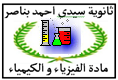 الكيمياء:I- نتوفر على قارورة معدنية حجمها  بداخلها غاز الإيثان  في شروط لدرجة الحرارة و الضغط حيث الحجم المولي:  .1- أحسب الكتلة المولية لغاز الإيثان   .  2- حدد  كمية مادة غاز الإيثان الموجودة في القارورة.3- استنتج m كتلة غاز الإيثان الموجود في القارورة. نعطي:  ،  .II- عند درجة حرارة و تحت ضغط ، تحتوي زجاجة محكمة الغلق سعتها  على غاز (X) نعتبره كاملا.1- عرف الغاز الكامل.  2- أكتب تعبير معادلة الحالة للغازات الكاملة. 3-  بتطبيق هذه المعادلة ؛ حدد n كمية مادة الغاز (X) المتواجد في الزجاجة. نعطي:   4- أوجد قيمة الحجم المولي  في الظروف التي يوجد عليها الغاز(X) في الزجاجة.                                       الفيزياء 1 : نعتبر الدارة المبينة على الشكل جانبه.حيث يحتوي الإناء  على محلول مائي لكلورور النحاس II (Cl- 2 ;  Cu2+ ). 1-انقل الشكل ثم بين عليه منحى التيارات الكهربائية في كل فرع. 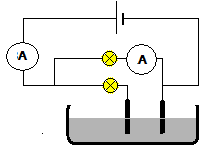 الأمبيرمتر  A1 مستعمل تحت العيار C=1A وتشير إبرته إلى التدريجة n=64، عدد تدريجات مينائه هي n0=100 .2- احسب شدة التيار I1 الذي يجتاز المصباح L1. 3- احسب الارتياب المطلق، ثم استنتج دقة القياس حيث فئة الجهاز هي 1,5. 4- ما طبيعة حملة الشحن الكهربائية في المصباحين؟ وفي المحلول؟5- يشير الأمبيرمتر A إلى الشدة  I=1A. احسب عدد أيونات Cu2+ المنتقلة عند تشغيل الدارة لمدة زمنية Δt=10min. الفيزياء 2 : يمثل الشكل جانبه تركيبا كهربائيا يحتوي على:  مولد كهربائي G للتوتر المستمر و موصلات أومية متماثلة مقاوماتها R=30Ω. لتكن I شدة التيار الكهربائي التي تعبر الدارة.                   1 ) أنقل الشكل على ورقة التحرير و حدد عليه المنحى الاصطلاحي للتيار في كل فرع.   2 )بواسطة أمبيرمتر من فئة  1٫5  نقيس شدة التيار الكهربائي I المار في الفرع الرئيسي. تشير الإبرة إلى التدريجة 60n= على ميناء يحتوي على 0n0=10 تدريجة حيث العيار المستعمل هو  A 1.2-1 ) بين على التبيانة كيفية ربط الأمبيرمتر لقياس الشدة I مع الإشارة إلى المربطين  +  و  - .  2-2) حدد قيمة شدة التيار الكهربائي المقاس.2-3) أحسب قيمة الارتياب المطلق  IΔ . ثم استنتج دقة القياس.2-4) مثل التوترات الكهربائية التالية   PNU،   ABU،   CBU  و  ACU3) بواسطة جهاز كاشف التدبدب نقيس التوتر   ABU عند استعمال الحساسية Sy=5V/div, فتنتقل البقعة الضوئية ب 3 تدريجات Y=3div .3-1 ) أوجد قيمة التوتر UAB  . 3-2 )  بواسطة فولطمتر نقيس التوتر UAC، أ- بين على الشكل كيفية ربط الفولطمتر و حدد قيمة التوتر UAC علما أن الإبرة تشير إلى التدريجة n=90 على ميناء يحتوي على 100 تدريجة، حيث العيار المستعمل هو 10V.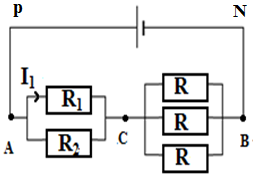 ب- استنتج باعتماد قانون إضافية التوترات قيمة التوتر CBU.3.3) بتطبيق قانون العقد في العقدة  Aما هي العلاقة بين I و  I1 و I2؟ 4.3) بتطبيق قانون العقد في العقدة  Cما هي العلاقة بين I وI3 وI4 وI5؟ 5.3)  حدد شدتي التيار الكهربائي I2,I1  المارين في R1  و R2.6.3) استنتج  I3 وI4 وI5 .4) أحسب المقاومة المكافئة للجزء (BC) بطريقتين مختلفتين.5) أحسب المقاومة المكافئة للجزء (AC) بطريقتين مختلفتين.6) استنتج المقاومة المكافئة للجزء (AB).7) باستعمال علاقة مقسم التوتر بين أن: .